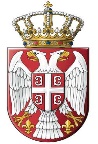 РЕПУБЛИКА СРБИЈА                     ОПШТИНА ВЕЛИКА ПЛАНАОпштинска управаОдељење за инспекцијске пословеИнспекција за друмски саобраћај и путеве Број: 347-сл./2021-III-0712.03.2021. год.ВЕЛИКА ПЛАНАГОДИШЊИ ИЗВЕШТАЈ О РАДУ ОПШТИНСКЕ САОБРАЋАЈНЕ ИНСПЕКЦИЈЕ И ИНСПЕКЦИЈЕ ЗА ПУТЕВЕ ЗА 2020. ГОДИНУИнспектор: Вучковић Дијана – саобраћајни инспектор и инспектор за путеве Одељења за инспекцијске послове Општинске управе општине Велика Плана.Послове из надлежности Општинске саобраћајне инспекције и инспекције за путеве Општинске управе општине Велика Плана у 2020. години обављао је један инспектор, као саобраћајни инспектор и инспектор за путеве. У току извештајног периода (01.01.2020. - 31.12.2020. године) саобраћајни  инспектор и инспектор за путеве је, сходно својим правима и дужностима, вршио редовне, ванредне и контролне инспекцијске надзоре, теренског и канцеларијског облика,  као и превентивно деловање усмерено према физичким лицима, предузетницима и правним лицима. Током 2020-е. године вршени су послови инспекцијског надзора над применом прописа у области обављања локалног превоза (линијског и ванлинијског превоза терета, ванлинијског превоза путника, градског и приградског превоза путника, превоза за сопствене потребе и ауто такси превоза) као и послови инспекцијског надзора над применом прописа у области заштите и одржавања општинских путева, улица и некатегорисаних путева на територији јединице локалне самоуправе.Акценат инспекције за саобраћај и путеве Општинске управе општине Велика Плана током 2020-е године био је на надзору над поштовањем и спровођем Закона о превозу путника у друмском саобраћају, Закона о превозу терета у друмском саобраћају, Закона о путевима, Закона о безбедности саобраћаја на путевима, као и Одлуке о ауто-такси превозу на територији општине Велика Плана, Одлуке о безбедности саобраћаја на путевима општине Велика Плана, Одлуке о линијском градском и приградском превозу путника у друмском саобраћају на територији општине Велика Плана,  Одлуке некатегорисаним путевима у општој употреби на територији општине Велика Плана и Одлуке о управљању јавним паркиралиштима на територији оптине Велика Плана.Број спречених или битно умањених вероватних настанка штетних последица по законом заштићена добра, права и интересе (превентивно деловање инспекције);У 2020. години није било превентивних мера изречених записником или решењем  у складу са одредбама члана 26. Закона о инспекцијском надзору (''Службени гласник Републике Србије, број 36/15, 44/18 – др. закон и 95/18).У извештајном периоду саобраћајна инспекција и инспекција за путеве је деловала  превентивно обавештавањем јавности о променама прописа и правима који регулишу обављање делатности из области саобраћаја (како јавног превоза, тако и превоза за сопствене потребе), као и обавезама за надзиране субјекте који из њих произлазе. Саобраћајни инспектор и инспектор за путеве је током 2020. године у поступку вршења инспекцијских надзора редовно, благовремено и детаљно информисао надзиране субјекте, пружао стручну и саветодавну подршку и помоћ физичким лицима, предузетницима и правним лицима везано за примену одредби закона из области превоза путника и ствари и подзаконских аката. Инспектор је давао стручна објашњења у вези са обавезама из прописа и указивао субјекту на могуће забрањене, односно штетне последице његовог понашања. Превентивно деловање инспекције за саобраћај и путеве остварено је делом и објављивањем контролних листа из области јавног превоза путника, ствари и заштите путева  као и и кроз информисање јавности о инспекцијском раду објављивањем Плана инспекцијског надзора за 2020. годину. У циљу превентивног деловања инспекција јее сарађивала са председницима месних заједница како би месне заједнице у пролеће и јесен спровеле акције уређења обала и живица, и на време обавестиле своје суграђане о потреби сечења растиња, као и потреби заштите пута од одоравања услед несавесног понашањах пољопривредника, власника парцела крај пута, чиме се избегло спровођење казнених одредби.Обавештавање јавности, пружање стручне и саветодавне подршке надзираним субјектима или лицима која остварују одређена права у надзираним субјектима или у вези са надзираним субјектима, укључујући издавање аката о примени прописа и службене саветодавне посете, превентивним инспекцијским надзорима и другим активностима усмереним ка подстицању и подржавању законитости и безбедности пословања и поступања и спречавању настанка штетних последица по законом и другим прописом заштићена добра, права и интересе, са подацима о броју и облицима ових активности и кругу лица обухваћених тим активностима (превентивно деловање инспекције);У току 2020.године, инспекцији за саобраћај и путеве није упућен ниједан писани захтев за вршење превентивног надзора или вршење службене саветодавне посете, нити су достављани подаци о самоконтроли.Саобраћајни инспектор и инспектор за путеве је током извештајног периода пружао саветодавну подршку свим надзираним субјектима. Пружана је стручна подршка и помоћ физичким лицима, предузетницима и правним лицима, односно свим заинтересованим лицима (будућим привредним субјектима и већ регистрованим привредним субјектима који обављају превоз у друмском саобраћају), као и обављање службених саветодавних посета код надзираних субјеката на територији општине Велика Плана. Такође, вршио је обавештавање јавности о променама прописа и правима и обавезама за надзиране субјекте који из њих произилазе.Највећи број надзираних субјекта је телефонским путем тражио информације о примени прописа за уређење јавне површине – заштитног појаса пута, лиценцирања фирме, возила и возача за јавни превоз. Ниво усклађености пословања и поступања надзираних субјеката са законом и другим прописом, који се мери помоћу контролних листи;Налоге за инспекцијски надзор саобраћајном инспектору и инспектору за путеве је издавао Руководилац Одељења заинспекцијке послове Општинске управе – начелник Одељења, Љиљана Ђорђевић - Живановић. У поступку редовног инспекцијског надзора, инспектор, поступајући у границама предмета инспекцијског надзора из налога за инспекцијски надзор, предузима оне провере и друге радње које су садржане у контролној листи. У поступку контроле утврђено је да је ниво усклађености поступања са прописима, а који се мери контролним листама задовољавајући. Редовни инспекцијски надзори вршени су са издатим налозима за инспекцијски надзор и надзирани субјекти су о планираним инспекцијским надзорима обавештени на прописани начин и у прописаним роковима сагласно одредбама Закона о инспекцијском надзору. Редовни инспекцијски надзори вршени су према контролним листама за одређене области надзора, које су објављене на интернет страници http://www.velika plana.org.rs.               У складу са Годишњим планом инспекцијског надзора инспекције за друмски саобраћај и путеве за 2020. годину, обављани су надзори у областима:a) Заштита пута:   -Редовне контроле управљача пута у смислу заштите и одржавања јавних општинских и некатегорисаних путева и улица (летње одржавање – уређивање зелених површина у путном земљишту (кошење траве, крчење шибља и поткресивање грана дрвећа које прелазе у заштитни појас и слободни профил пута, уподобљавање коловоза – крпљење ударних рупа на асфалтном коловозном застору, пошљунчавање неасфалтираних путева; одржавање вертикалне и хоризонталне саобраћајне сигнализације; привремена измена режима саобраћаја; утврђивање заузећа путног земљишта;  зимско одржавање – уклањање снега и леда са коловоза). б) Област јавни превоз :    -Редовни и ванредни инспекцијски надзори над применом прописа у обављању јавног превоза (терета и путника, ауто – такси превоза) и превоза за сопствене потребе на територији општине Велика Плана, од стране надзираних субјеката (физичких лица, предузетника и правних лица) и предузимању законских мера против оних код којих су откривене незаконитости у поступању.в) Област јавних паркиралишта, ауто-такси и аутобуских стајалишта:-Контрола над стањем јавних паркиралишта, такси стајалишта и аутобуских стајалишта (хоризонтална и вертикална сигнализација на паркиралиштима и стајалиштима, изграђеност и опремљеност аутобуских стајалишта).Број откривених и отклоњених или битно умањених насталих штетних последица по законом заштићена добра, права и интересе (корективно деловање инспекције);Током 2020. године инспекција за саобраћај и путеве поступала је у складу са својим правима, дужностима и овлашћењима у вођењу управног и извршног поступка, доношењу управних аката и обављању управних радњи у поступку инспекцијског надзора из области јавног превоза и заштите путева. Саобраћајни инспектор и инспектор за путеве је у извештајном периоду спроводио редовне, ванредне и контролне инспекцијске надзоре, у оквиру којих је, на основу откривених незаконитости у пословању и поступању надзираног субјекта, записнички предлагао/налагао мере за отклањање или битно умањење штетних последица и испуњавање прописаних обавеза и решењима изрицао мере за отклањање уочених незаконитости у складу са чланом 27. ЗОИН. Такође, инспектор је на основу откривених незаконитости које се кажњавају, појединим надзираним субјектима издавао прекршајне налоге и подносио захтеве надлежном правосудном органу за покретање прекршаног поступка, у складу са чланом 42. ЗОИН.Табеларни приказ активности саобраћајне инспекција и инспекције за путеве за 2020.годинуБрој утврђених нерегистрованих субјеката и мерама спроведеним према њима;Један од главних приоритета саобраћајне инспекције и инспекције за путеве општинске управе општине Велика Плана кроз све инспекцијске надзоре током 2020. године био је смањење броја нерегистрованих привредних субјеката., који су обављени у складу са чланом 33. Закона о инспекцијском надзору. Tоком вршења активности инспекцијског надзора у извештајном периоду, на територији општине Велика Плана, откривена су два нерегистрована субјеката, која су обављала јавни ванлинијски превоз путника-такси превоз, а да за то нису имала својство превозника, односно нису поседовала потребну документацију у виду Решења АПР-а о упису привредног субјекта у Регистар привредних субјеката, као Одобрења надлежне опптинске управе за обављање такси превоза, те су према истима предузете сл. мере: - донета су решења о забрани обављања јавног превоза путника – такси превоза и налажено да се без одлагања покрене поступак за упис у основни регистар АПР-а и у посебан регистар издатих одобрења за обављање такси превоза и - поднети су захтеви за покретање прекршајног поступка пред надлежним Судом.Такође, током вршења инспекцијског надзора у извештајном периоду, код петоро надзираних субјеката установљено је да возач који је затечен у такси возилу надзорисаног субјекта не поседује уговор о раду за возача, те да лице није у радном односу код наведеног такси превозника, као и да надзирани субјекат за истог не поседује такси дозволу, те су према истима предузете сл. мере: - донета су решења којим се  надзираном субјекту наређује да закључи уговор о раду са возачем који је управљао возилом и да изврши подношење писменог захтева за издавање такси дозволе надлежној служби и - издати прекршајни налози надзираним субјектима -  предузетницима и правном лицу, као и одговорном лицу у правном лицу. Мере предузете ради уједначавања праксе инспекцијског надзора и њиховом дејству;У складу са Законом о инспекцијском надзору, у циљу уједначавања рада инспектора за саобраћај и путеве у надзорима су коришћене контролне листе, које се налазе на сајту општине  и Министарству грађевинарства, саобраћаја и инфраструктуре и доступне су свим субјектима за потребе самоконтроле.Саобраћајни инспектор и инспектор за путеве се редовно консултује са колегама из других ЈЛС у циљу размене искустава и уједначавању праксе.Остварењу плана и ваљаности планирања инспекцијског надзора, нарочито о односу редовних и ванредних инспекцијских надзора, броју редовних инспекцијских надзора који нису извршени и разлозима за то, као и о броју допунских налога за инспекцијски надзор;              Полазећи од обавезе која проистиче из члана 10. Закона о инспекцијском надзору, сачињен је Годишњи план инспекцијског надзора инспекције за саобраћај и путеве Одељења за инспекцијске послове Општинске управе општине Велика Плана за 2020. годину.              Инспекцијски план редовних надзора је извршен 80% у односу на број планираних надзора.               На реализацију редовног плана инспекцијског надзора утицало је следеће: епидемија вируса COVID 19, изостанак контроле зимског одржавања (није било снега).             Инспекцијски надзори планирани за март и април нису извршени из разлога проглашења ванредне ситуације, услед епидемије вируса COVID 19 и увођења карантина. У том периоду, као и током читаве извештајне године, инспектор је свакодневно био ангажован на спровођењу мера које су доносиле Влада РС, Кризни штаб РС и Кризни штаб општине Велика Плана,  за спречавање и сузбијање заразне болести COVID-19 и то у оквиру актвности инспекцијског надзора над применом мера код такси превозника, којима се осигурава безбедност запослених и безбедност корисника услуга, као и извршења Одлуке о организацији јавног градског, приградског и локалног превоза превоза на територији општине Велика Плана за време трајања епидемије изазване вирусом SARS-COV-2  у складу са препорукама.Ниво координације инспекцијског надзора са инспекцијским надзором кога врше друге инспекције;          	 У извештајном периоду извршен је један кординирани инспекцијки надзор са републичком инспекцијом за друмски саобраћај и обављани контакти телефонским путем ради давања упутстава од стране републичког инспектора за друмски саобраћај, у циљу унапређења координације инспекција и делотворности инспекцијскогг надзора и праћења њихове реализације, као и ради благовременог достављања захтеваних података, обавештења и извештаја неопходних за ефикасан рад инспекције.Материјални, технички и кадровским ресурсима које је инспекција користила у вршењу инспекцијског надзора и мерама предузетим у циљу делотворне употребе ресурса инспекције и резултатима предузетих мера;             У периоду 01.01.2020. године до 31.12.2020. године, инспекцијски надзор у инспекцији  за саобраћај и путеве на територији општине Велика Плана обављао је један извршилац, дипломирани инжињер саобраћаја.              За реализацију Годишњег плана инспекцијског надзора за 2020. годину инспектор за саобраћај и путеве по потреби је користо службено возило које је дато на располагање свим инспекцијама у саставу Одељења за инспекцијске послове за вршење инспекцијских надзора на целој територији општине Велика Плана.              У поступцима инспекцијског надзора инспектор није користио повећана материјална средства. Инспектору је био на располагању рачунар и мобилни телефон.              У одсуству инспектора не постоји лице које га мења.             Потребе општинског инспектора за саобраћај и путеве у смислу материјалне и кадровске опремљености наведене су у Годишњем Плану за 2021-ту годину.Придржавање рокова прописаних за поступање инспекције;             Инспектор за друмски саобраћај и путеве у 2020. години приликом вршења инспекцијског надзора у свему се придржавао рокова прописаних Законом о инспекцијском надзору и Законом о општем управном поступку.Законитост управних аката донетих у инспекцијском надзору (број другостепених поступака, њихов исход, број покренутих управних спорова и њихов исход);             У извештајном периоду није било покренутих другостепених поступака нити покренутих управних спорова.Поступање у решавању приговора и притужби на рад инспекције, са исходима тог поступања, уз посебно истицање броја поднетих приговора и притужби и области рада на које су се односили;             У извештајном периоду није било притужби на рад општинског саобраћајног инспектора и инспектора за путеве.Програмими стручног усавршавања који су похађали инспектори, односно службеници овлашћени за вршење инспекцијског надзора (област стручног усавршавања и тематске целине програма обуке, као и број учесника у свакој тематској целини, а ако је по завршетку програма вршена провера знања учесника и подаци о оствареном успеху);Током 2020.године поступајући инспектор није присуствовао обукама.Иницијативе за измене и допуне закона и других прописа;У извештајном периоду инспектор је предлагао измене и допуне сл. општинских одлука: Одлука о ауто-такси превозу путника на територији општине Велика Плана ("Међуопштински сл. лист", бр. 1/2017), Одлука о безбедности саобраћаја на путевима општине Велика Плана ("Међуопштински сл. лист", бр. 2/94) и Одлука о некатегорисаним путевима у општој употреби натериторији општине Велика Плана ("Међуопштински сл. лист", бр. 10/77);Мере и провере предузете у циљу потпуности и ажурности података у информационом систему;             Инспекција за саобраћај и путеве Одељења Општинске управе Велика Плана не располаже информационим системом Е-инспектор.             Инспектор у свом раду за потребе инспекцијског надзора користи информационе податке АПР, РГЗ, добија податке од МУП РС и користи их у складу са одредбама Закона о заштити података о личности, а служи се и евиденцијама података Одељења за урбанизам, комунално стамбено и имовинско правне послове и Одељења за привредни и економски развој ОУ општине Велика Плана. Истовремено се врши евидентирање предмета кроз референтске књиге и електронску евиденциону базу предмета.Сарадња са другим органима, имаоцима јавних овлашћења;У 2020. години саобраћајна инспекција и инспекција за путеве општинске управе општине Велика Плана је сарађивала са другим надлежним инспекцијама, саобраћајном полицијом и правосудним органима. С' тим у вези, током 2020. године, вршене су повремене инспекцијске контроле у области обављања јавног превоза путника и терета на територији јединице локалне самоуправе, уз асистенцију службе Саобраћајне полиције ПС Велика Плана, на контролним пунктовима, који су одређивани на дан вршења контроле, у договору инспекцијске службе Општинске управе општине Велика Плана и службе саобраћајне полиције ПС Велика Плана, а на основу искуствене процене и евентуалних ограничавајућих фактора, чиме је остварена континуирана сарадња која има за циљ што ефикасније поступање у раду. Исход поступања правосудних органа по захтевима за покретање прекршајног поступка, пријавама за привредни преступ и кривичним пријавама које је поднела инспекција;Исход поступања правосудних органа по захтевима општинског саобраћајног инспектора и инспектора за путеве за покретање прекршајног поступка поднетих у 2020. години још увек није познат .Р. Бр.ОписБрој1.Укупан број предмета832.Број предмета по захтеву странке44                                                                                                                                                                                                                                                                                                                                                                                                                                                                                                                                                                                                                                                                                                                                                                                                                                                                                                                                                                                                                                                                                       3.Број предмета покренутих по службеној дужности244.Број вануправних предмета (по представци, пријави)155.Број предмета пренетих у наредну годину26.Број издатих решења637.Број издатих прекршајних налога 88.Број поднетих захтева за покретање прекршајног поступка49.Број представки, службених дописа72